Letícia de Oliveira GonzagaWork experience:Currently	  :	Freelance translatorsince 2013	  :	English teacher at Cultura Inglesa Idiomas – Porto Alegre-RS, Brazil2005 – 2013 : 	English teacher at Paraíba School – CIEP – Porto Alegre-RS, Brazilsince 1999    :	Freelance private teacher – English and PortugueseLanguage:English:	Fluent; CAE – Certificate of Advanced English (University of Cambridge)		English course at Centre of English Studies (advanced level) – London, UKFreelance Technical Translatorfrom English into Brazilian Portuguese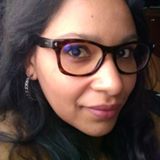 Education:	Language degree - Portuguese
		and English
		Federal University of Rio                     Grande do Sul – UFRGS
		Porto Alegre-RS-Brazil, 2010Brazilian, born in 1981       E-mail:	leticiagonzaga.trad@gmail.com       Tel.:	+55 (51) 99285-6866
Specialties: Education, linguistics, literature,                      art, history, entertainment, music,                        TV, cinema, culinary Average daily production: ca. 3000 words